PRESIDENT’S OFFICEREGIONAL ADMINISTRATION AND LOCAL GOVERNMENTLINDI REGIONAL COMMISSIONER’S OFFICEFORM FOUR MOCK EXAMINATIONPHYSICS 1CODE NO.031/1				MAY, 2018TIME: 3:00 HOURS      	 INSTRUCTIONS:This paper consists of section A, B and C.Answer ALL questions in section A and B and one (1) question from section C.Electronic calculators and cellular phones are NOT allowed in the examination room.Write your examination number on every page of your answer booklet(s)Where necessary use the following constant;Acceleration due to gravity, g=10m/s2Specific heat capacity of alluminium = 900J/kg0CSpecific heat capacity of water = 4200J/kg0Cspeed of sound in water = 1500m/sDensity of water = 100kg/m3Pie, SECTION A: 30 MARKSAnswer all questions in this sectionFor each of the items (i) – (x), choose the correct answer among the alternatives and write its letter beside the item number in the answer booklet provided.The focal length (f) and radius of a curved mirror(r) are related by the equation,f = f = f = 2rf = 2r2f = A device that allow current to flow in only one direction;TransformerGeneratorMotorInduction coilRectifierWhich among the following are the reason for the sky to appear blue while being observed from the sky?Regular reflection of sunlightDiffuse refraction of sunlightSelective scattering of sunlightIrregular refraction of sunlightRegular diffraction of sun lingHow many number of images will be formed when the angle between two mirrors is 900?Infinite4367The resistance of an operating lamp rated 115V and 0.25A is;29114.75Ω230Ω460Ω46ΩThe following are used to measure length except;Metre ruleHydrometerTape measureVernier CalipersMicrometer Screw gaugeThe direction of heat flow between two bodies is determined by;Heat capacities of two bodiesDirection of windTemperature difference between the bodiesDistance between two bodiesCoefficient of expansion between two bodies.The hydrostatic pressure on the dam wall at the bottom of a deep reservoir depends on;Area of the reservoirDepth of the reservoirVolume of waterThickness of the dam wallImpurities in the water.20g is equivalent to;0.2N2N200N0.02N20NThe word physics comes from a Greek word that means;PhysikosEnvironmentNatureMatterEnergy.Match the items in List A with responses in List B by writing the letter of the correct response beside the item number in the answer booklet provided.For each of the items (i) – (x) fill the blank spaces by writing the correct answer in the answer booklet provided.The property of light to travel in a straight line is known as ………………..A resistor of low resistance used to convert moving coil galvanometer into an ammeter is called …………..The period within which an event takes place is …………………….……………… are electrical signals that convey or store information by means of variation in a continuous wave form……………….. is a major (large) object is in orbit around a starEarthquakes release their energy in wave forms called …………Microphones convert sound energy to …….. energyLenz’s law of electromagnetic induction can be used to predict the ………..A machine with 100% efficiency is called …………….. machineMaterial placed between plates in capacitor to increase their capacitance ……….SECTION B: 60 MARKSAnswer ALL questions in this sectiona) (i) What do you understand by the term Regelation?			1 mark(ii) What are the three factors that determine internal energy of the body? 	b) A block of Aluminium of mass 0.5kg at a temperature of 1000C is dipped in 1.0kg of water at 200C.  Assuming that no thermal energy lost in the environment.  What will be the final temperature for the system to be at thermal equilibrium?	5 marksc) Briefly explain how pressure cooker can cook food faster than an ordinary cooking utensil with a loose fitting lid						2 marksa) Explain with ray diagrams, the use of lens;As a magnifying glass							2 marksIn a camera								2 marksb) State the characteristics of the images formed in 5(a) above		2 marksc) (i) Draw a diagram to show an angle of deviation when a ray of light passes through an equilateral glass prism							2 marks   (ii) A converging lens produces an upright image four times the object height.  If the focal length is 25cm, find the object distance.				2 marksa) Briefly explain why:-Nylon clothes crackle when undressed				2 marksPetrol road tankers usually have a length of metal chain hanging and touching the ground									2 marksb) What would happen when;	An ebonite rod is robbed with fur					1 marksA glass rod is rubbed with silk					1 marksc) A cell supplies a current of 0.6A through 2Ω coil and a current of 0.2A through a 7Ω coil calculateThe e.m.f of the cell							2 marksInternal resistance of the cell						2 marksa) Define the following;Mechanical advantage							1 marksVelocity ratio								1 marksb) A load of 500N is raised through 5m by a machine when its effort “E” moves simultaneously through a distance of 25cm along its direction.  If the machine has the efficiency of 80% calculate;Total work done by a machine					2 marksValue of effort (E)							2 marksTotal work done on the machine					2 marksc) Draw a well labeled diagram of a single rope pulley block and tackle having a velocity ration of 5									2 marksa) What is meant by the following terms;Global warming							1 marksGreen house effect							1 marksEarth quake								1 marksb) Mention three effects of global warming 					3marksc) (i) What is the major cause of global warming 				1 mark  (ii) Briefly explain three measures that can be takes to control global warming   3 marksa) Define the termHalf life								1 markAtomic number							1 markb) Name the three fundamental particles of which atoms of an element are composed.  How are these particles distributed in the atom of an element whose atomic number is 3 and mass number is 7?							3 marksc) A radioactive nucleus is denoted by the symbol 88X226.  Write down the composition of the nucleus at the end of the following stages of disintegration.emission of an alpha () particle 					2 marksfurther emission of beta () particle					2 marksfurther emission of a gamma radiation				1 markSECTION C: 10 MARKSAnswer one (1) question from this section(a) Mention two practical examples in  our daily life in which the principle of conservation of energy is applied.                                                                 2 marks(b)  (i) What is a simple pendulum?                                                              1 mark      (ii) Describe the energy changes that take place when a simple pendulum swings from              one side to another.                                                                            3 marks(c) Name a machine or an apparatus used to change the following forms of energy       (i) Heat energy to mechanical energy       (ii) Mechanical energy to electrical energy       (iii) Sound energy to electrical energy       (iv) Heat energy to electrical energya) (i) Distinguish between transverse and longitudinal waves		2 marks   (ii) Explain how beat are formed						2 marksb) (i) Draw a general wave profile showing the following parameters, Amplitude (A), Crest, Trough and wave length						2 marks   (ii) By using mathematical equation show how frequency “f” and period “T” of wave relate									1 markc) A signal is sent to the seabed from the bottom of a ship, the sound signal comes back in one-fifth of a second.  How deep is the water?				3 marksLIST ALIST ALIST BLIST BiSupplies electrical energyAiiConvert electrical energy to heat and lightBiiiImpedes the flow of currentCivDetect the presence of currentDvMeasure currentEviStore chargeFviiMeasures potential differenceGviiiOpens and closes circuitHixDevice that is used to transform an AC voltage to a higher or lower value through a phenomenon of mutual inductanceIxThin piece of wire that melts and break when the current exceeds its limit in order to protect other electrical componentsJKLMN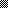 